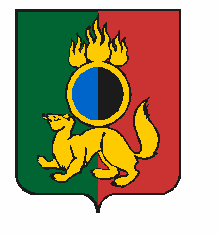 ГЛАВА ГОРОДСКОГО ОКРУГА ПЕРВОУРАЛЬСКПОСТАНОВЛЕНИЕг. ПервоуральскВ соответствии с Федеральными законами от 6 октября 2003 года 
№ 131-ФЗ «Об общих принципах организации местного самоуправления в Российской Федерации», от 6 марта 2006 года № 35-ФЗ «О противодействии терроризму» (ред. от 18 апреля 2018 года), Регламентом осуществления мониторинга политических, социально-экономических и иных процессов, оказывающих влияние на ситуацию в области противодействия терроризму утвержденным Решением внеочередного заседания антитеррористической комиссии в Свердловской области (протокол от 20 июля 2017 года № 4), Уставом городского округа ПервоуральскПОСТАНОВЛЯЮ:Утвердить регламент осуществления мониторинга состояния общественно-политических, социально-экономических и иных процессов, оказывающих влияние на ситуацию в области противодействия терроризму на территории городского округа Первоуральск (прилагается).Организацию мониторинга в сфере противодействия терроризму на территории городского округа Первоуральск возложить на антитеррористическую комиссию городского округа Первоуральск.Настоящее постановление опубликовать на официальном сайте городского округа Первоуральск.Постановление Администрации городского округа Первоуральск от 10 октября 2014 года № 2587 «Об организации мониторинга общественно - политических, социально - экономических и иных процессов, оказывающих влияние на ситуацию в сфере противодействия терроризму на территории городского округа Первоуральск», признать утратившим силу.Контроль за исполнением настоящего постановления оставляю за собой.Глава городского округа Первоуральск 		И.В. Кабец22.02.2019№16Об утверждении регламента осуществления мониторинга общественно-политических, социально-экономических и иных процессов, оказывающих влияние на ситуацию в сфере профилактики терроризма на территории городского округа Первоуральск 